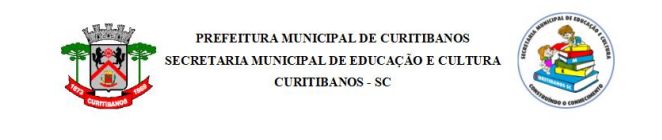 Resultado Preliminar Processo Seletivo Emergencial N° 07/2019        VIGIA CLASSIF.CANDIDATOPROVA DATA DE NASCIMENTOWILLIAN HOHN ALVES GARCIA10,015/03/1995GLÁUCIA ORTIZ GARCIA9,005/08/1993PABLO ORACELA SILVA8,002/09/2000CRISLENE CRISTINA GOETTEN RIBEIRO5,020/02/1994ELTON PEDROSO DA ROCHA 4,030/01/1969JUNIOR CESAR KRIGER 3,001/11/1972CLAIR GONÇALVES DE OLIVEIRA3,010/07/1972